 Corrections Occupations 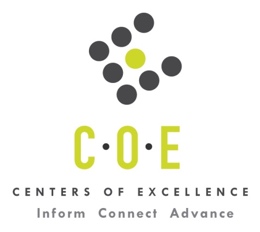 Labor Market Information ReportMonterey Peninsula CollegePrepared by the San Francisco Bay Center of Excellence for Labor Market ResearchNovember 2019RecommendationBased on all available data, there appears to be an undersupply of Corrections workers compared to the demand for this cluster of occupations in the Bay region and in the SC-Monterey sub-region (Monterey, San Benito, and Santa Cruz Counties). There is a projected annual gap of about 452 students in the Bay region and 148 students in the SC-Monterey Sub-Region.This report also provides student outcomes data on employment and earnings for programs on TOP 2105.10 - Corrections in the state and region. It is recommended that these data be reviewed to better understand how outcomes for students taking courses on this TOP code compare to potentially similar programs at colleges in the state and region, as well as to outcomes across all CTE programs at Monterey Peninsula College and in the region. IntroductionThis report profiles Corrections Occupations in the 12 county Bay region and in the SC-Monterey sub-region for a proposed new Administration of Justice - Corrections program at Monterey Peninsula College. Occupational DemandTable 1. Employment Outlook for Corrections Occupations in Bay RegionSource: EMSI 2019.2Bay Region includes Alameda, Contra Costa, Marin, Monterey, Napa, San Benito, San Francisco, San Mateo, Santa Clara, Santa Cruz, Solano and Sonoma CountiesTable 2. Employment Outlook for Corrections Occupations in SC-Monterey Sub-RegionSource: EMSI 2019.2SC-Monterey Sub-Region includes Monterey, San Benito, and Santa Cruz CountiesJob Postings in Bay Region and SC-Monterey Sub-RegionTable 3. Number of Job Postings by Occupation for latest 12 months (October 2018 - September 2019)Source: Burning GlassTable 4a. Top Job Titles for Corrections Occupations for latest 12 months (October 2018 - September 2019)             Bay RegionTable 4b. Top Job Titles for Corrections Occupations for latest 12 months (October 2018 - September 2019)              SC-Monterey Sub-RegionSource: Burning GlassIndustry ConcentrationTable 5. Industries hiring Corrections Workers in Bay RegionSource: EMSI 2019.2Table 6. Top Employers Posting Corrections Occupations in Bay Region and SC-Monterey Sub-Region (October 2018 - September 2019)Source: Burning GlassEducational SupplyThere are 7 community colleges in the Bay Region issuing 76 awards on average annually (last 3 years) on TOP 2105.10 – Corrections.  There is one college (Cabrillo) in the SC-Monterey Sub-Region issuing18 awards on average annually (last 3 years) on this TOP code. Table 7. Awards on TOP 2105.10 - Corrections in Bay RegionSource: Data Mart Note: The annual average for awards is 2015-16 to 2017-18.Gap AnalysisBased on the data included in this report, there is a labor market gap in the Bay region with 528 annual openings for the Corrections occupational cluster and 76 annual (3-year average) awards for an annual undersupply of 452 students. In the SC-Monterey Sub-Region, there is also a gap with 166 annual openings and 18 annual (3-year average) awards for an annual undersupply of 148 students.Student OutcomesTable 8. Four Employment Outcomes Metrics for Students Who Took Courses on TOP 2105.10 - CorrectionsSource: Launchboard Pipeline (version available on 10/21/19)Skills, Certifications and EducationTable 9. Top Skills for Corrections Occupations in Bay Region (October 2018 - September 2019)Source: Burning GlassTable 10. Certifications for Corrections Occupations in Bay Region (October 2018 - September 2019)Note: 95% of records have been excluded because they do not include a certification. As a result, the chart below may not be representative of the full sample.Source: Burning GlassTable 11. Education Requirements for Corrections Occupations in Bay Region Note: 67% of records have been excluded because they do not include a degree level. As a result, the chart below may not be representative of the full sample.Source: Burning GlassMethodologyOccupations for this report were identified by use of skills listed in O*Net descriptions and job descriptions in Burning Glass. Labor demand data is sourced from Economic Modeling Specialists International (EMSI) occupation data and Burning Glass job postings data. Educational supply and student outcomes data is retrieved from multiple sources, including CTE Launchboard and CCCCO Data Mart.SourcesO*Net OnlineLabor Insight/Jobs (Burning Glass) Economic Modeling Specialists International (EMSI)  CTE LaunchBoard www.calpassplus.org/Launchboard/ Statewide CTE Outcomes SurveyEmployment Development Department Unemployment Insurance DatasetLiving Insight Center for Community Economic DevelopmentChancellor’s Office MIS systemContactsFor more information, please contact:Doreen O’Donovan, Research Analyst, for Bay Area Community College Consortium (BACCC) and Centers of Excellence (CoE), doreen@baccc.net or (831) 479-6481John Carrese, Director, San Francisco Bay Center of Excellence for Labor Market Research, jcarrese@ccsf.edu or (415) 267-6544Correctional Officers and Jailers (SOC 33-3012): Guard inmates in penal or rehabilitative institutions in accordance with established regulations and procedures.  May guard prisoners in transit between jail, courtroom, prison, or other point.  Includes deputy sheriffs and police who spend the majority of their time guarding prisoners in correctional institutions.Entry-Level Educational Requirement: High school diploma or equivalentTraining Requirement: Moderate-term on-the-job trainingPercentage of Community College Award Holders or Some Postsecondary Coursework: 50%First-Line Supervisors of Correctional Officers (SOC 33-1011): Directly supervise and coordinate activities of correctional officers and jailers.Entry-Level Educational Requirement: High school diploma or equivalentTraining Requirement: NonePercentage of Community College Award Holders or Some Postsecondary Coursework: 48%Occupation 2018 Jobs2023 Jobs5-Yr Change5-Yr % Change5-Yr Open-ingsAverage Annual Open-ings10% Hourly WageMedian Hourly WageCorrectional Officers and Jailers 5,388  5,462 751% 2,281  456 $15.74$42.82First-Line Supervisors of Correctional Officers 1,077  1,067 -10-1% 359  72 $33.70$42.94Total 6,465  6,529 641% 2,640  528 $24.72$42.88Occupation 2018 Jobs2023 Jobs5-Yr Change5-Yr % Change5-Yr Open-ingsAverage Annual Open-ings10% Hourly WageMedian Hourly WageCorrectional Officers and Jailers 1,837  1,841 50% 748  150 $23.69$30.36First-Line Supervisors of Correctional Officers 260  259 -10% 81  16 $21.77$27.53TOTAL 2,097  2,100 40% 830  166 $22.73$28.95OccupationBay RegionSC-Monterey  Correctional Officers and Jailers19522  First-Line Supervisors of Correctional Officers80  Total20322Common TitleBayCommon TitleBayCorrectional Officer32Correctional Deputy II3Services Officer23Community Services Sheriff/Officer3Deputy Correctional Sheriff/Cadet19Branch Platform Services Officer3Deputy Sheriff, Correctional15Services Officer, Equities2Correctional Sergeant14Real Escape Game Master2Community Services Officer12Military Police Officer2Detention Officer8Guard, Information And Technology Industry2Corrections Officer7Detention Officer, Flex2Training Lieutenant5Corrections Specialist2Correctional Lieutenant5Corrections Sheriff/Officer, Bilingual, English2Quality Officer4Correctional Deputy I2Officer4Clinician, Bilingual2Protective Services Officer3Treasury Services Officer1Deputy Biosafety Officer3Transport Deputy1Common TitleSC-MontereyCommon TitleSC-MontereyCorrectional Sergeant6Corrections Sheriff/Officer, Bilingual, English2Correctional Officer4Community Services Sheriff/Officer2Officer2Police Corporal1Guard, Information And Tech Industry2Correctional Lieutenant1Corrections Specialist2Industry – 6 Digit NAICS (No. American Industry Classification) CodesJobs in Industry (2018)Jobs in Industry (2022)% Change (2018-22)% in Industry (2018)State Government, Excluding Education and Hospitals (902999)3,1203,1732%49%Local Government, Excluding Education and Hospitals (903999)2,9732,9680%46%Federal Government, Civilian, Excluding Postal Service (901199)168167-1%3%Facilities Support Services (561210)10096-4%2%EmployerBayEmployerBayEmployerSC-MontereyCounty Santa Clara37Falck Northern California2State of California3US Army24Falck Nc2Santa Cruz County2State of California11County Santa Cruz2Monterey County California2Stanford University10County Monterey2County Santa Cruz2County Sonoma9County Contra Costa2County Monterey2G4S4City Pleasanton2SOS Security1Dallas County4City Fremont2Premier Security1County San Mateo4City Antioch2California State University1United States Courts3Westamerica Bank1US Department of Justice3Walnut Creek Holdings1Westamerica Bancorporation2US Government1United States Judicial Branch2US Department of Homeland Security1Seneca Family Of Agencies2Travis County Sheriff's Office1Santa Cruz County2Travis County1Santa Clara Valley Medical Center2Texas Juvenile Justice Department1Monterey County California2Texas Department of Criminal Justice1Lawrence Berkeley National Laboratory2State Hawaii1CollegeSub-RegionAssociatesCertificate 18+ unitsCertificate Low unitTotalCabrillo College Santa Cruz - Monterey 18  18 Contra Costa College East Bay 2  2  4 De Anza College Silicon Valley 2  2 Diablo Valley College East Bay 7  7 Merritt College East Bay 4  5  9 Santa Rosa Junior College North Bay 6  6 Solano College North Bay 18  12  30 Total Bay RegionTotal Bay Region 44  25  7  76 Total SC-Monterey Sub-RegionTotal SC-Monterey Sub-Region1800182015-16Bay 
(All CTE Programs)Monterey Peninsula College (All CTE Programs)State (2105.10)Bay (2105.10)SC-Monterey (2105.10)Monterey Peninsula College (2105.10)% Employed Four Quarters After Exit74%78%86%84%79%n/aMedian Quarterly Earnings Two Quarters After Exit$10,550$13,648$13,706$8,594$6,397n/aMedian % Change in Earnings46%29%30%93%60%n/a% of Students Earning a Living Wage63%71%77%63%50%n/aSkillPostingsSkillPostingsSkillPostingsCardiopulmonary Resuscitation (CPR)50Mental Health12Technical Assistance7Record Keeping31Manual Dexterity11Addiction Treatment6Public Health and Safety29Public administration11Broadcast Industry Knowledge6Criminal Justice23General Office Duties10Calculation6Spreadsheets23Legal Document Composition10Human Resource Management Industry Knowledge6Surveillance23Legal Documentation10Medical Coding6Scheduling22Staff Management10Request for Information (RFI)6Data Entry21Legal Terminology9Sigma Software6Community Relations20Lifting Ability9Training Programs6First Aid19Risk Assessment9Urinalysis6Law Enforcement or Criminal Justice Experience18Calculator8Budgeting5Customer Service17Quality Assurance and Control8Inventory Maintenance5Psychology17Case Management7Mediation5Bathing15Prevention of Criminal Activity7Mental Illness5Criminal Report Preparation15Security Experience7Onboarding5CertificationPostingsCertificationPostingsDriver's License107Police Officer3First Aid CPR AED27Certified Sanitarian3CDL Class B15Advanced Post Certificate3CDL Class C7Certified Correctional Officer2Emergency Medical Technician (EMT)5Basic Cardiac Life Support Certification2Basic Life Saving (BLS)5Public Safety Certificate1Adult Learning Certificate5Corrections Officer1Security Guard Certification3Certified ScrumMaster (CSM)1Security Clearance3Education (minimum advertised)Latest 12 Mos. PostingsPercent 12 Mos. PostingsHigh school or vocational training3284%Associate Degree2283%Bachelor’s Degree or Higher6,83693%